Name of journal: World Journal of Clinical CasesManuscript NO: 54727Manuscript type: CASE REPORTEmbolization of pancreatic arteriovenous malformation: A case reportYoon SY et al. Embolization of pancreatic arteriovenous malformationSo Yeon Yoon, Gyeong Sik Jeon, Shin Jae Lee, Dae Joong Kim, Chang Il Kwon, Mi Hyun ParkSo Yeon Yoon, Gyeong Sik Jeon, Dae Joong Kim, Department of Radiology, CHA Bundang Medical Center, College of Medicine, CHA University, Seongnam-si 13496, Gyeonggi-do, South KoreaShin Jae Lee, Department of Radiology, Research Institute of Radiological Science, Yongin Severance Hospital, Yonsei University College of Medicine, Yongin-si 17046, South KoreaChang Il Kwon, Department of Internal Medicine, Digestive Disease Center, CHA Bundang Medical Center, College of Medicine, CHA University, Seongnam-si 13496, Gyeonggi-do, South KoreaMi Hyun Park, Department of Radiology, Dankook University Hospital, Chungcheongnam-do 31116, South KoreaAuthor contributions: Jeon GS conceived the report; Jeon GS and Yoon SY wrote the first draft with input from all authors; Jeon GS, Kim DJ, Park MH and Lee SJ carried out the literature search and provided the figures; Kwon CI interpreted the patient data regarding the disease; Jeon GS and Yoon SY revised the manuscript for important intellectual content; all authors read and approved the final manuscript.Corresponding author: Gyeong Sik Jeon, MD, PhD, Doctor, Department of Radiology, CHA Bundang Medical Center, College of Medicine, CHA University, 59 Yatap-ro, Bundang-gu, Seongnam-si 13496, Gyeonggi-do, South Korea. hae0820@naver.comReceived: February 19, 2020Revised: April 9, 2020Accepted: April 17, 2020 Published online: AbstractBACKGROUNDPancreatic arteriovenous malformation (AVM) is a rare disease with a number of different reported treatment methods, but there are as yet no established or definite treatments for the disease.CASE SUMMARYA 43-year-old man visited the hospital due to periumbilical pain. The patient underwent imaging study and laboratory testing for evaluation of cause. Pancreatic AVM associated with pancreatitis was suspected on computed tomography and magnetic resonance imaging. The patient was diagnosed with pancreatic AVM with pancreatitis on imaging study and angiography. Transcatheter arterial embolization with various embolic materials was performed. Follow-up computed tomography scan revealed progressive regression of AVM and improvement of pancreatitis. At two-year follow-up, the patient showed no recurrence of symptom or pancreatitis. CONCLUSIONTranscatheter arterial embolization can be considered an effective treatment modality for selective cases of pancreatic AVM.Key words: Pancreas; Arteriovenous malformation; Pancreatitis; Pancreatic pseudocyst; Embolization; Therapeutic; Case reportYoon SY, Jeon GS, Lee SJ, Kim DJ, Kwon CI, Park MH. Embolization of pancreatic arteriovenous malformation: A case report. World J Clin Cases 2020; In pressCore tip: Pancreatic arteriovenous malformation (AVM) is a rare disease. Symptoms of AVM are variable. Gastrointestinal bleeding and abdominal pain have been commonly reported. A treatment of choice for pancreatic AVM has not been established yet. Medical treatment, radiation therapy, surgery, and embolization have been reported in previous papers. Transcatheter arterial embolization could be considered safe and effective treatment modality for selective cases of pancreatic AVM.INTRODUCTIONPancreatic arteriovenous malformation (AVM) is a rare disease. Since its first report by Halpern et al[1] in 1968, the number of AVM cases has increased due to development of imaging modalities. However, only fewer than 100 cases have been reported[2]. Symptoms of AVM are variable; gastrointestinal bleeding and abdominal pain have been commonly reported, while duodenal ulcer and pancreatitis are less common. In fact, sometimes AVM is incidentally found without specific symptoms.Owing to the uncommon nature of this disease entity, researchers have not yet established definitive treatments. Surgery is the mainstay of treatment[3,4], but researchers have reported on other treatment modalities such as conservative treatment and radiation therapy[4,5]. Transcatheter arterial embolization (TAE) is a minimally invasive treatment for many disease entities, and it is also used preoperatively to reduce blood loss in major surgery. In some cases, TAE is performed for treating pancreatic AVM[2,6,7], but it has only been performed for selective cases. Herein we report a case of pancreatic AVM accompanied by pancreatitis that was successfully treated with TAE. CASE PRESENTATIONChief complaintsA 43-year-old man visited the emergency department (ED) due to periumbilical pain and numeric rating scale of 4 points, both subjective. The patient’s symptoms had worsened over the two days prior.History of present illnessAt the patient’s first visit to the ED because of periumbilical pain, he underwent contrast-enhanced computed tomography (CT) scan. After conservative treatment, his symptoms improved, and he was discharged. One week later, he was having recurrent episodes of periumbilical pain, so he underwent magnetic resonance imaging (MRI) at the outpatient clinic of the digestive internal medicine department. One month later, the patient revisited the ED with severe periumbilical pain that had worsened from the previous day. History of past illnessThe patient was a healthy person without any underlying disease.Personal and family historyThe patient had no family history.Physical examinationOn the patient’s first and second visits to the ED, his vital signs were within normal range. He had no abdominal tenderness or rebound tenderness on physical examination.Laboratory examinationsOn the patient’s first visit to the ED, his laboratory test findings were within normal range. On his second visit, his laboratory test results confirmed pancreatitis as follows: elevated amylase and lipase (120 U/L and 83 U/L), C-reactive protein (CRP, 5.73 mg/dL), lactate dehydrogenase (285 U/L), D-dimer (2074.59 ng/mL), and erythrocyte sedimentation rate (62 mm).Imaging examinationsAn initial contrast-enhanced CT scan revealed clustered dilated vessels in the pancreas body and a tail with small pseudocyst. Twelve days later, the patient underwent pancreatic MRI that showed multifocal tortuous arterial enhancing lesions at the mid to distal body of the pancreas with mild atrophy and pseudocyst. The possibility of pancreas AVM was suggested. One month later, the patient underwent a repeated CT scan because of symptom recurrence, and the scan (Figure 1) showed findings of AVM accompanied by acute pancreatitis, multifocal vascular structures, and pseudocyst in the pancreas body and tail.Further diagnostic work-upTumor markers were within the normal range. Before any intervention, the patient underwent follow-up laboratory tests. In the results, leukocytosis was newly noted, and CRP (30.04 mg/dL) was further elevated. Amylase and lipase (66 U/L and 64 U/L) were slightly lower.TREATMENTFor diagnosis and initial treatment, angiography and embolization were planned. Celiac trunk angiogram was performed, and there was abnormal staining in the left upper abdomen. There were numerous fine feeders mainly originating from the left gastric, splenic, and dorsal pancreatic arteries as well as early portal vein opacification. These findings confirmed pancreatic AVM (Figure 2).Each feeding artery and the left gastric, splenic, and dorsal pancreatic arteries were selected using microcatheter. Distal portions of these arteries were not supplied for AVM; therefore, coil embolization was performed to protect the distal branch. Microcoils, gelatin sponges (gelfoam), and n-butyl-2-cyanoacrylate (histoacryl glue) were used as embolic materials. During catheterization of the dorsal pancreatic artery originating from the celiac trunk, focal dissection of celiac trunk occurred. The distal portion of the dorsal pancreatic artery had communicated with the left colic branch of the inferior mesenteric artery, and thus, catheterization was done via inferior mesenteric artery. OUTCOME AND FOLLOW-UPAmylase and lipase levels were the highest on day 6 post-embolization, and CRP level was the highest on day 3. The patient underwent follow-up CT after one week that showed slight improvement of peripancreatic inflammation and small AVM remaining. No dissection of the celiac trunk was identified. The patient’s abdominal pain was relieved, and he was discharged uneventfully on day 9 post-embolization.At three-month follow-up, there was no recurrent abdominal pain, and laboratory findings were all within normal ranges. Minimal AVM was still suspected even though the enhancing lesions on the pancreas had almost disappeared on CT scan; however, previously noted peripancreatic infiltration and fluid collection had disappeared. One year after embolization, CT scan (Figure 3) showed regression of most vascular networks except for a few small residual vessels in the pancreas proximal body, and there was no evidence of pancreatitis. There was no recurrence during the two-year follow-up period; the patient was symptom free for 15 mo.DISCUSSIONPancreatic AVM has various presentations, and in fact, it is sometimes asymptomatic and only found on image study. Investigators have identified gastrointestinal bleeding, abdominal pain without or with pancreatitis as in our case, portal hypertension possibly, and, rarely, pseudoaneurysm resulting from eroding peripancreatic vessels (splenic or gastroduodenal arteries, etc.)[8,9] as well as pancreatic AVM associated portal vein thrombosis[3]. There is not yet an established treatment of choice for AVM. Previous researchers have reported on medical treatment, radiation therapy, surgery, and embolization, and complete resection has been thought to be the ultimate treatment. However, pancreatectomy for AVM has a risk of massive bleeding, and in addition to the invasiveness of the procedure, it can also cause diabetes. TAE is possibly indicated for selective cases, for instance for patients who have a single feeding artery, who are at high surgical risk, and/or who have no hemorrhage[10]. In our patient’s case, the manifestation was pancreatitis. Although pancreatitis can cause pancreatic AVM[11], our patient did not have history of alcoholic consumption, gallstone, or previous pancreatitis. The exact correlation between pancreatic AVM and pancreatitis has been unknown, but it is highly likely that AVM causes pancreatitis. Therefore, less invasive embolization was planned for our patient. In our case, there were three large feeders, and it was not possible to embolize all fine feeders excluding these three; as a result, we could not completely exclude pancreatic AVM even after embolization. However, the patient’s pancreatitis had improved completely in follow-up study. Even when embolization is not complete, as in our case, researchers have reported progressive regression of AVM and no symptom recurrence[6,7]. The difference between our case and cases in previous studies was that we used variable embolic materials whereas previous researchers used liquid embolic agent (N-butyl-2-cyanoacrylate)[6,7]. There are several reports about different embolic materials for AVM embolization such as coils, particles, n-butyl-cyanoacrylate, and ethylene vinyl alcohol copolymer (Onyx)[2,6,12]. However, researchers have not yet established the most suitable embolic materials because there have been so few reports. Further long-term follow-up is needed to establish a clinical course for remnant AVM. In addition to the possibility of incomplete embolization of all feeders, duodenal ulcer can occur following TAE, and additional surgery is needed in recurrent cases[2]. CONCLUSIONDespite the abovementioned limitations of embolization, TAE can be considered a safe and effective treatment for selective cases of pancreatic AVM.REFERENCES1 Halpern M, Turner AF, Citron BP. Hereditary hemorrhagic telangiectasia. An angiographic study of abdominal visceral angiodysplasias associated with gastrointestinal hemorrhage. Radiology 1968; 90: 1143-1149 [PMID: 5656734 DOI: 10.1148/90.6.1143]2 Nikolaidou O, Xinou E, Papakotoulas P, Philippides A, Panagiotopoulou-Boukla D. Pancreatic arteriovenous malformation mimicking pancreatic neoplasm: a systematic multimodality diagnostic approach and treatment. Radiol Case Rep 2018; 13: 305-309 [PMID: 29904461 DOI: 10.1016/j.radcr.2017.06.015]3 Fukami Y, Kurumiya Y, Mizuno K, Sekoguchi E, Kobayashi S. Pancreatic arteriovenous malformation with portal vein thrombosis. Surgery 2015; 157: 171-172 [PMID: 25625157 DOI: 10.1016/j.surg.2013.06.054]4 Song KB, Kim SC, Park JB, Kim YH, Jung YS, Kim MH, Lee SK, Lee SS, Seo DW, Park DH, Kim JH, Han DJ. Surgical outcomes of pancreatic arteriovenous malformation in a single center and review of literature. Pancreas 2012; 41: 388-396 [PMID: 22129532 DOI: 10.1097/MPA.0b013e31822a25cc]5 Shimizu K, Sunagawa Y, Ouchi K, Mogami T, Harada J, Fukuda K. External beam radiotherapy for angiographically diagnosed arteriovenous malformation involving the entire pancreas. Jpn J Radiol 2013; 31: 760-765 [PMID: 24057203 DOI: 10.1007/s11604-013-0246-0]6 Tatsuta T, Endo T, Watanabe K, Hasui K, Sawada N, Igarashi G, Mikami K, Shibutani K, Tsushima F, Takai Y, Fukuda S. A successful case of transcatheter arterial embolization with n-butyl-2-cyanoacrylate for pancreatic arteriovenous malformation. Intern Med 2014; 53: 2683-2687 [PMID: 25447650 DOI: 10.2169/internalmedicine.53.3327]7 Rajesh S, Mukund A, Bhatia V, Arora A. Transcatheter embolization of pancreatic arteriovenous malformation associated with recurrent acute pancreatitis. Indian J Radiol Imaging 2016; 26: 95-98 [PMID: 27081231 DOI: 10.4103/0971-3026.178352]8 Agilinko J, Syed M, Parwes I, Ahmed M. Splenic pseudo-aneurysm complicatin acute pancreatitis: Endovascular trans-catheter embolisation with coils and N-butyl cyanoacrylate. New Horizons Clin Case Rep 2017; 2: 10–11 [DOI: 10.1016/j.nhccr.2017.08.002]9 Taslakian B, Khalife M, Faraj W, Mukherji D, Haydar A. Pancreatitis-associated pseudoaneurysm of the splenic artery presenting as lower gastrointestinal bleeding: treatment with transcatheter embolisation. BMJ Case Rep 2012; 2012: bcr2012007403 [PMID: 23208811 DOI: 10.1136/bcr-2012-007403]10 Abe T, Suzuki N, Haga J, Azami A, Todate Y, Waragai M, Sato A, Takano Y, Kawakura K, Imai S, Sakuma H, Teranishi Y. Arteriovenous malformation of the pancreas: a case report. Surg Case Rep 2016; 2: 6 [PMID: 26943682 DOI: 10.1186/s40792-016-0133-x]11 Van Holsbeeck A, Dalle I, Geldof K, Verhaeghe L, Ramboer K. Acquired Pancreatic Arteriovenous Malformation. J Belg Soc Radiol 2015; 99: 37-41 [PMID: 30039064 DOI: 10.5334/jbr-btr.863]12 Frenk NE, Chao TE, Cui J, Fagenholz PJ, Irani Z. Staged Particle and Ethanol Embolotherapy of a Symptomatic Pancreatic Arteriovenous Malformation. J Vasc Interv Radiol 2016; 27: 1734-1735 [PMID: 27926402 DOI: 10.1016/j.jvir.2016.06.015]FootnotesInformed consent statement: Informed written consent was obtained from the patient for publication of this report and any accompanying images.Conflict-of-interest statement: The authors declare that they have no conflict of interest. CARE Checklist (2016) statement: The authors have read the CARE Checklist (2016) and the manuscript was prepared and revised according to the CARE Checklist (2016). Open-Access: This article is an open-access article that was selected by an in-house editor and fully peer-reviewed by external reviewers. It is distributed in accordance with the Creative Commons Attribution NonCommercial (CC BY-NC 4.0) license, which permits others to distribute, remix, adapt, build upon this work non-commercially, and license their derivative works on different terms, provided the original work is properly cited and the use is non-commercial. See: http://creativecommons.org/licenses/by-nc/4.0/Manuscript source: Unsolicited manuscriptPeer review started: February 19, 2020First decision: March 21, 2020Article in press:Specialty type: Medicine, research and experimentalCountry of origin: South KoreaPeer-review report classificationGrade A (Excellent): 0Grade B (Very good): B, BGrade C (Good): 0Grade D (Fair): 0Grade E (Poor): 0P-Reviewer: Qin R, Rawat K, Vitali F S-Editor: Wang JL L-Editor: E-Editor: Figure Legends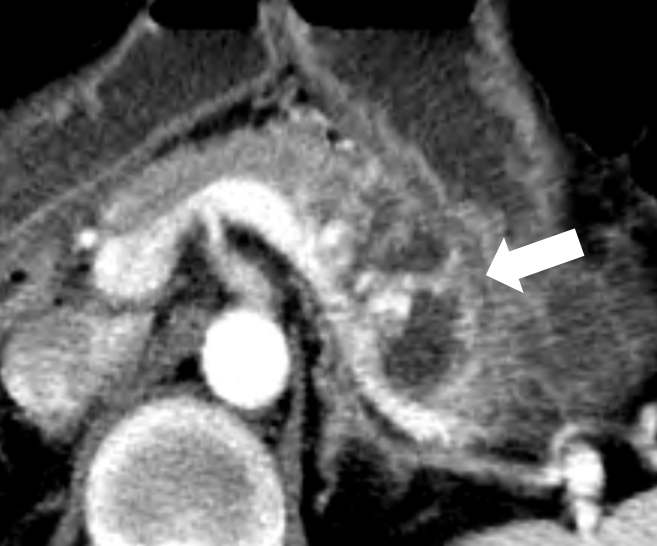 Figure 1 Contrast enhanced computed tomography scan before embolization. Contrast-enhanced computed tomography scan before angiogram reveals swelling of pancreas with pseudocyst in the involved area of arteriovenous malformation (arrow) at the pancreas body and tail.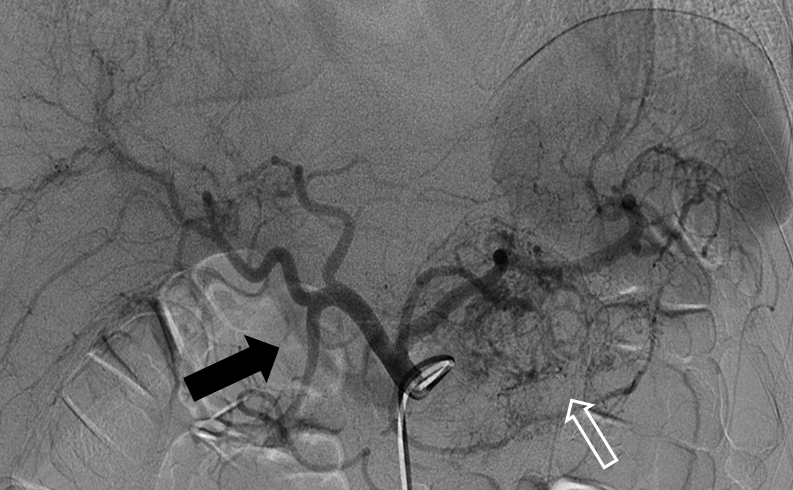 Figure 2 Initial celiac arteriography. Celiac trunk angiography shows numerous fine feeders (white arrow) mainly originating from the left gastric artery, splenic artery and dorsal pancreatic artery, as well as early portal vein opacification (black arrow). 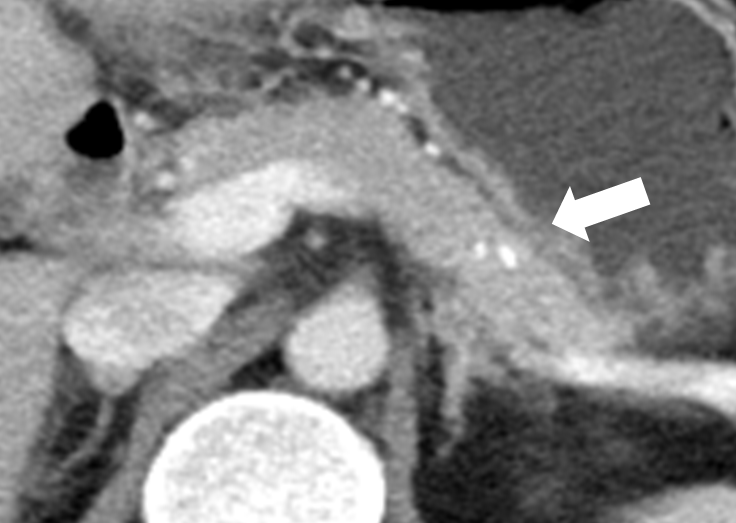 Figure 3 One-year follow-up contrast enhanced computed tomography scan. Computed tomography scan shows regression of most vascular networks except for a few small residual vessels in the pancreas proximal body. There was no evidence of pancreatitis. A high-density spot (white arrow) in the pancreas was embolic agent (histoacryl glue).